П О С Т А Н О В Л Е Н И Еот 22.12.2023   № 1185г. МайкопО внесении изменений в Порядок привлечения остатков средств на единый счет бюджета муниципального образования «Город Майкоп» и возврата привлеченных средствВ соответствии со статьей 236.1 Бюджетного кодекса Российской Федерации, постановлением Правительства Российской Федерации от 23.08.2023 № 1377 «О внесении изменений в постановление Правительства Российской Федерации от 30.03.2020 № 368», п о с т а н о в л я ю:1. Внести в Порядок привлечения остатков средств на единый счет бюджета муниципального образования «Город Майкоп» и возврата привлеченных средств, утвержденный постановлением Администрации муниципального образования «Город Майкоп» от 15.06.2021 № 609 
«О Порядке привлечения остатков средств на единый счет бюджета муниципального образования «Город Майкоп» и возврата привлеченных средств» (в редакции постановлений Администрации муниципального образования «Город Майкоп» от 27.12.2021 № 1423, от 07.02.2023 № 103, 
от 15.03.2023 № 197) следующие изменения:1.1. Пункт 3.1. изложить в следующей редакции:«3.1. Для возврата привлеченных средств с единого счета на казначейские счета, с которых они были привлечены, в том числе в целях проведения операций, за счет привлеченных средств, Финансовое управление формирует и представляет распоряжение о совершении казначейского платежа на перечисление средств единого счета на казначейские счета в Управление Федерального казначейства по Республике Адыгея (Адыгея) в срок не позднее второго рабочего дня, следующего за днем приема к исполнению распоряжений получателей указанных средств.».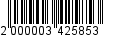 1.2. Пункт 3.2. изложить в следующей редакции:«3.2. Объем привлеченных средств, подлежащих возврату с единого счета на казначейские счета в течение года, определяется исходя из суммы средств, необходимых для осуществления выплат на основании принятых распоряжений о совершении казначейского платежа.».2. Настоящее постановление разместить на официальном сайте Администрации муниципального образования «Город Майкоп».3. Постановление «О внесении изменений в Порядок привлечения остатков средств на единый счет бюджета муниципального образования «Город Майкоп» и возврата привлеченных средств» вступает в силу со дня его подписания. Глава муниципального образования «Город Майкоп»                                                                       Г.А. МитрофановАдминистрация муниципальногообразования «Город Майкоп»Республики Адыгея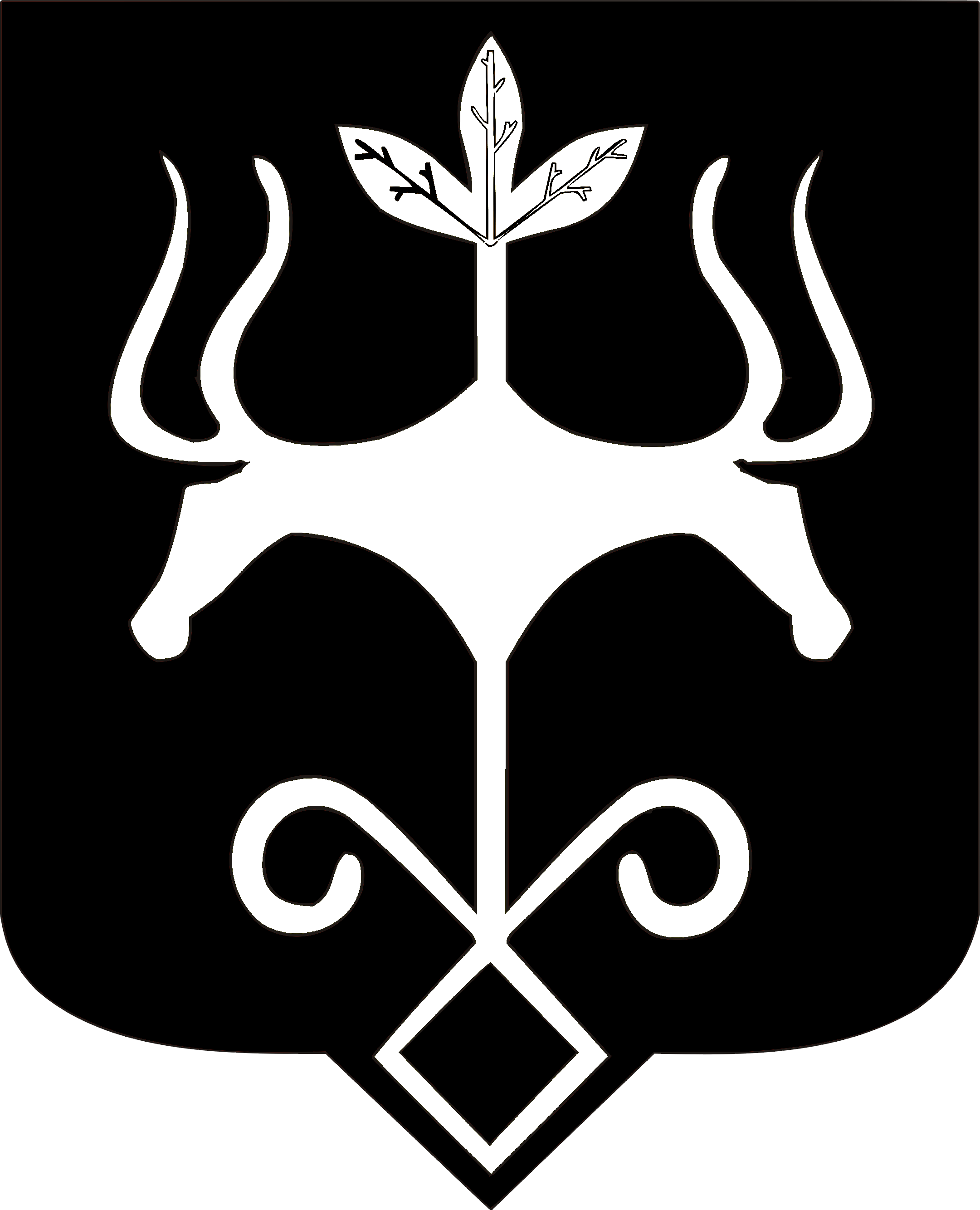 Адыгэ Республикэммуниципальнэ образованиеу «Къалэу Мыекъуапэ» и Администрацие